от 7 апреля 2021 года									       № 142-рО мерах по охране лесов и торфяников от пожаров в 2021 году на территории городского округа город Шахунья Нижегородской областиВ соответствии с Федеральным законом от 21 декабря 1994 г. № 69-ФЗ «О пожарной безопасности», распоряжением Правительства Нижегородской области от 15 марта 2021 г. № 215-р «О мерах по охране лесов и торфяников Нижегородской области от пожаров в 2021 году», в целях повышения эффективности охраны лесов и торфяников от пожаров, организации оперативного тушения лесных пожаров на территории городского округа город Шахунья Нижегородской области:1. Рекомендовать руководителю Шахунского районного лесничества Департамента лесного хозяйства Нижегородской области:1.1. До начала пожароопасного сезона 2021 года обеспечить:1.1.1. Разработку и утверждение сводного плана тушения лесных пожаров на территории городского округа город Шахунья Нижегородской области.1.1.2. Провести обучение и подготовку к тушению лесных пожаров кадрового состава, а также укомплектовать личный состав, техникой и пожарно-техническим вооружением.1.2. Обеспечить выполнение мер противопожарного обустройства лесов, в том числе создание, реконструкцию и эксплуатацию лесных дорог, предназначенных для охраны лесов от пожаров, устройство противопожарных минерализованных полос, установку и размещение стендов и других знаков и указателей, содержащих информацию о мерах пожарной безопасности.1.3. Обеспечить содержание средств предупреждения и тушения лесных пожаров, а также формирование запаса горюче-смазочных материалов на период высокой пожарной опасности.1.4. Обеспечить проведение противопожарной пропаганды, освещение в средствах массовой информации вопросов сбережения лесов, соблюдение правил пожарной безопасности в лесах.1.5. Провести пожарно-технические учения лесопожарных формирований, включенных в планы тушения лесных пожаров на территории городского округа город Шахунья Нижегородской области.1.6. Осуществлять мониторинг пожарной опасности в лесах и лесных пожаров при помощи авиационного и наземного патрулирования лесов, дистанционного видео мониторинга для раннего обнаружения лесных пожаров.1.7. Осуществлять на землях лесного фонда федеральный государственный пожарный надзор в лесах, за исключением случаев, предусмотренных пунктами 36 и 37 статьи 81 Лесного кодекса Российской Федерации.1.8. Провести проверки лиц, использующих леса на основании договоров аренды, на праве постоянного (бессрочного) пользования лесным участком, в целях соблюдения ими норм наличия средств предупреждения и тушения лесных пожаров при использовании лесов.1.9. Размещать на официальном сайте департамента лесного хозяйства Нижегородской области в информационнотелекоммуникационной сети "Интернет" информацию о классах пожарной опасности в лесах по условиям погоды и лесопожарной обстановке на землях лесного фонда и лесных участках, находящихся в собственности Нижегородской области.1.10. Организовать в течение пожароопасного сезона круглосуточный сбор и обмен оперативной информацией с Центром управления в кризисных ситуациях Главного управления МЧС России по Нижегородской области (далее - ЦУКС ГУ МЧС России по Нижегородской области) о складывающейся лесопожарной обстановке на территории городского округа город Шахунья Нижегородской области, привлекаемых силах и средствах на тушение лесных и торфяных пожаров, работе оперативных (мобильных) групп патрулирования.1.11. Осуществлять контроль за лицами, использующими леса на основании договоров аренды, на праве постоянного (бессрочного) пользования лесным участком, по выполнению ими мероприятий, направленных на обеспечение охраны лесов от пожаров, предусмотренных договором аренды, проектом освоения лесов.1.12. Координировать деятельность подведомственных организаций лесной отрасли по охране лесов от пожаров.1.13. Обеспечить в рамках государственного пожарного надзора в лесах принятие мер административно-правового характера к собственникам земельных участков, не выполняющих требования Правил пожарной безопасности в лесах, утверждённых постановлением Правительства Российской Федерации от 7 октября 2020 г. № 1614.2. Рекомендовать арендодателям, использующим леса на основании договоров аренды, договоров аренды на праве постоянного (бессрочного) пользования лесными участками, обеспечить:2.1. Создание и функционирование систем обнаружения и тушения лесных пожаров в соответствии с проектами освоения лесов и планами тушения лесных пожаров.2.2. Создание постоянно восполняемого резерва горюче-смазочных материалов на пожароопасный сезон.2.3. Выполнение обязательств по пожарной безопасности в лесах, включающих в себя предупреждение лесных пожаров и мониторинг пожарной опасности в лесах и лесных пожаров.2.4. Соблюдение норм наличия средств предупреждения и тушения лесных пожаров при использовании лесов, содержание средств предупреждения и тушения лесных пожаров в период пожароопасного сезона в готовности, обеспечивающей возможность их немедленного использования, а также содержание пожарных сторожей, наблюдателей на пожарных наблюдательных вышках.2.5. Принятие мер к недопущению распространения лесных пожаров, возникших в местах использования лесов.2.6. Направление работников, пожарной техники, транспортных и других средств на тушение лесных пожаров в порядке, установленном планом тушения лесных пожаров городского округа город Шахунья Нижегородской области.2.7. Проведение инструктажа своих работников, а также участников массовых мероприятий, проводимых в лесах, о соблюдении требований правил пожарной безопасности в лесах, а также о способах тушения лесных пожаров.2.8. Создание в соответствии с законодательством Российской Федерации объектовых подразделений добровольной пожарной охраны, обучение добровольных пожарных по программам первоначальной профессиональной подготовки (с учётом специфики тушения природных пожаров), их медицинское освидетельствование, страхование, наличие мобильных средств пожаротушения, боевой одежды и снаряжения.2.9. Незамедлительное оповещение единой дежурной диспетчерской службы городского округа город Шахунья  и диспетчерской службы Шахунского районного лесничества о возникновении пожара на арендуемом лесном участке.3. Начальнику сектора ГО ЧС и МОБ работы администрации городского округа город Шахунья:3.1. Обеспечить в пожароопасном сезоне оповещение и информирование населения городского округа город Шахунья  (в том числе с использованием средств массовой информации и сайта администраций городского округа) о состоянии пожарной опасности лесов и необходимости осторожного обращения с огнём.3.2. Предусмотреть на периоды высокой пожарной опасности в лесах создание групп из числа привлечённых к тушению лесных пожаров граждан и обеспечить их готовность к немедленным выездам в случаях возникновения лесных пожаров.3.3. Организовать проведение противопожарной пропаганды, регулярное освещение в средствах массовой информации вопросов сбережения лесов, соблюдение правил пожарной безопасности в лесах.3.4. В период высокой пожарной опасности лесов, а также при установлении на территории области особого противопожарного режима, силами оперативных мобильных групп организовать патрулирование лесов и торфяников, провести проверки наиболее опасных в пожарном отношении лесных участков, выполнение требований по недопущению и пресечению въездов граждан в лесные массивы, контрольно-надзорные мероприятия за организацией работ стационарными и подвижными постами и оборудованием мест курения и отдыха граждан. В состав оперативных мобильных групп привлекать сотрудников МЧС России по городскому округу город Шахунья, МВД России по городскому округу город Шахунья Нижегородской области, Шахунского районного лесничества.3.5. Разработать и утвердить графики патрулирования на пожароопасный сезон 2021 года территорий в местах массового отдыха населения, а также в населённых пунктах, в садоводческих объединениях, прилегающих к лесам и подверженных угрозе перехода природных (лесных) пожаров.3.6. Организовать патрулирование в пожароопасном сезоне 2021 года территорий в местах массового отдыха населения, а также в населённых пунктах, в садоводческих и дачных некоммерческих объединениях, прилегающих к лесам и подверженных угрозе перехода природных (лесных) пожаров.3.7. Определить и подготовить пункты временного размещения для эвакуируемого населения из населённых пунктов, подверженных лесным пожарам, спланировать эвакуационные мероприятия.3.8. Организовать сбор и обобщение информации о складывающейся на территории городского округа город Шахунья  обстановке с природными пожарами и об очагах природных пожаров, находящихся на подконтрольной территории собственников территорий (участков), на которых обнаружены очаги природных пожаров (термические точки), силами единой дежурно-диспетчерской службы городского округа и передачу её в ЦУКС ГУ МЧС России по Нижегородской области и региональную диспетчерскую службу департамента лесного хозяйства Нижегородской области.3.9. Перевести в период высокой пожарной опасности органы управления и силы муниципальных звеньев территориальной подсистемы Единой государственной системы предупреждения и ликвидации чрезвычайных ситуаций городского округа город Шахунья Нижегородской области в режим повышенной готовности.3.10. В срок до 15 апреля 2021 г. разработать план предупреждения и ликвидации чрезвычайных ситуаций в период возникновения природных пожаров на территории городского округа город Шахунья в 2021 году.4. Начальнику Управления сельского хозяйства администрации городского округа город Шахунья:4.1. Не допускать выжигание сухой травянистой растительности, стерни, пожнивных остатков на землях сельскохозяйственного назначения и землях запаса, разведение костров на полях.Установить контроль: - за использованием открытого огня и разведением костров на землях сельскохозяйственного назначения при условии соблюдения требований пожарной безопасности, установленных Правилами противопожарного режима в Российской Федерации, утверждёнными постановлением Правительства Российской Федерации от 25 апреля 2012 г. № 390, а также нормативными правовыми актами МЧС России, принятыми по согласованию с Министерством природных ресурсов и экологии Российской Федерации и Министерством сельского хозяйства Российской Федерации;за выполнением запрета на выжигание сухой травянистой растительности, разведение костров, сжигание хвороста, порубочных остатков и горючих материалов в полосах отвода автомобильных дорог, полосах отвода и охранных зонах железных дорог, путепроводов и продуктопроводов;за своевременным проведением мероприятий по очистке территорий, прилегающих к лесу, от сухой травянистой растительности, пожнивных остатков, валежника, порубочных остатков, мусора и других горючих материалов на полосе шириной не менее 10 метров от леса либо отделением леса противопожарной минерализованной полосой шириной не менее 0,5 метра или иным противопожарным барьером.5. Рекомендовать начальникам секторов Управления по работе с территориями и благоустройству, начальникам территориальных отделов администрации городского округа город Шахунья Нижегородской области:5.1. В период со дня схода снежного покрова до установления устойчивой дождливой осенней погоды или образования снежного покрова обеспечить очистку используемых территорий, прилегающих к лесу, от сухой травянистой растительности, пожнивных остатков, валежника, порубочных остатков, мусора и других горючих материалов на полосе шириной не менее 10 метров от леса либо отделять лес противопожарной минерализованной полосой шириной не менее 0,5 метра или иным противопожарным барьером.5.2. Организовать в период устойчивой сухой, жаркой погоды в населённых пунктах городского округа город Шахунья Нижегородской области, прилегающих к лесным хвойным массивам и торфяникам, круглосуточное дежурство работников с водоподающей техникой. При этом к круглосуточному дежурству муниципальные пожарные команды могут привлекаться только в местах постоянной дислокации.5.3. Привести в исправное состояние источники противопожарного водоснабжения.5.4. В рамках действующего законодательства Российской Федерации обеспечить привлечение к административной ответственности лиц, использующих территории противопожарных расстояний от объектов и сооружений различного назначения до лесных насаждений лесничеств (лесопарков), мест разработки или открытого залегания торфа под строительство различных сооружений и подсобных строений, а также для складирования горючих материалов, мусора, отходов древесных, строительных и других горючих материалов.6. Настоящее распоряжение вступает в силу со дня его подписания.7. Общему отделу администрации городского округа город Шахунья Нижегородской области обеспечить размещение настоящего распоряжения на официальном сайте администрации городского округа город Шахунья Нижегородской области.8. Контроль за исполнением настоящего распоряжения оставляю за собой.И.о. главы местного самоуправлениягородского округа город Шахунья							    А.Д.Серов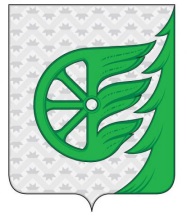 Администрация городского округа город ШахуньяНижегородской областиР А С П О Р Я Ж Е Н И Е